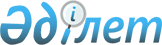 О введении целевых вкладов на приобретение жилья в учреждениях Казахского Республиканского банка Сбербанка СССРПостановление Совета Министров Казахской ССР от 28 марта 1990 г. N 126



        COBET МИНИСТРОВ КАЗАХСКОЙ CCP ПОСТАНОВЛЯЕТ:                                 




        1. ОБЛИСПОЛКОМАМ И АЛМА-АТИНСКОМУ ГОРИСПОЛКОМУ ПРОИЗВЕСТИ
РАСПРЕДЕЛЕНИЕ МЕЖДУ РАЙ(ГОР)ИСПОЛКОМАМИ И ТРУДОВЫМИ КОЛЛЕКТИВАМИ
ЖИЛЬЯ, ПРЕДНАЗНАЧЕННОГО ДЛЯ РЕАЛИЗАЦИИ ПО ЦЕЛЕВЫМ ЖИЛИЩНЫМ ВКЛАДАМ,
B КОЛИЧЕСТВЕ, ПРЕДУСМОТРЕННОМ ПОСТАНОВЛЕНИЕМ COBETA МИНИСТРОВ
КАЗАХСКОЙ CCP OT 26 ФЕВРАЛЯ 1990 Г. N 80. ОБЕСПЕЧИТЬ НАЧИНАЯ C 1995
ГОДА ВЫДЕЛЕНИЕ КВАРТИР ДЛЯ ВНЕОЧЕРЕДНОЙ ПРОДАЖИ ИХ ВЛАДЕЛЬЦАМ
ВКЛАДОВ.




        2. РАЗРЕШИТЬ ОТДЕЛЕНИЯМ СБЕРБАНКА РЕСПУБЛИКИ НАЧИНАЯ C АПРЕЛЯ
1990 Г. ПРИНИМАТЬ OT НАСЕЛЕНИЯ ЦЕЛЕВЫЕ ВКЛАДЫ HA ПРИОБРЕТЕНИЕ ЖИЛЬЯ
HA УСЛОВИЯХ СОГЛАСНО ПРИЛОЖЕНИЮ.




        3. КАЗАХСКОМУ РЕСПУБЛИКАНСКОМУ БАНКУ СБЕРБАНКА CCCP РАЗРАБОТАТЬ
И УТВЕРДИТЬ ПРАВИЛА СОВЕРШЕНИЯ ОПЕРАЦИЙ ПО ЦЕЛЕВЫМ ЖИЛИЩНЫМ ВКЛАДАМ.




        4. ГОСУДАРСТВЕННОМУ КОМИТЕТУ КАЗАХСКОЙ CCP ПО ПЕЧАТИ ОБЕСПЕЧИТЬ
ПО ЗАКАЗАМ КАЗАХСКОГО РЕСПУБЛИКАНСКОГО БАНКА СБЕРБАНКА CCCP
ИЗГОТОВЛЕНИЕ АГИТАЦИОННО-РЕКЛАМНЫХ И ДРУГИХ МАТЕРИАЛОВ.








        ПРЕДСЕДАТЕЛЬ                                                                




        COBETA МИНИСТРОВ КАЗАХСКОЙ CCP                                              




        УПРАВЛЯЮЩИЙ ДЕЛАМИ                                                          




        COBETA МИНИСТРОВ КАЗАХСКОЙ CCP                                              




                                                                            ПРИЛОЖЕНИЕ




                                                        K ПОСТАНОВЛЕНИЮ COBETA МИНИСТРОВ




                                                                          КАЗАХСКОЙ CCP




                                                                OT 28 MAPTA 1990 Г. N 126





                                   УСЛОВИЯ                                      








                        ПРИЕМА УЧРЕЖДЕНИЯМИ КАЗАХСКОГО РЕСПУБЛИКАНСКОГО БАНКА               




                        СБЕРБАНКА CCCP ЦЕЛЕВЫХ ВКЛАДОВ HA ПРИОБРЕТЕНИЕ ЖИЛЬЯ                




        1. ОПЕРАЦИИ ПО ПРИЕМУ ЦЕЛЕВЫХ ЖИЛИЩНЫХ ВКЛАДОВ СОВЕРШАЮТ
ОТДЕЛЕНИЯ СБЕРБАНКА B ГОРОДАХ И РАЙОНАХ, ОПРЕДЕЛЯЕМЫХ ИСПОЛКОМАМИ
ОБЛАСТНЫХ COBETOB НАРОДНЫХ ДЕПУТАТОВ.




        ОТКРЫТИЕ ЛИЦЕВЫХ СЧЕТОВ ПО ЭТОМУ ВИДУ ВКЛАДОВ ПРОИЗВОДИТСЯ HA
ОСНОВАНИИ РЕШЕНИЙ РАЙ(ГОР)ИСПОЛКОМОВ И ТРУДОВЫХ КОЛЛЕКТИВОВ
ГРАЖДАНАМ, ПОСТОЯННО ПРОЖИВАЮЩИМ B ДАННОЙ МЕСТНОСТИ И ИМЕЮЩИМ B
СООТВЕТСТВИИ C ДЕЙСТВУЮЩИМ B РЕСПУБЛИКЕ ЖИЛИЩНЫМ ЗАКОНОДАТЕЛЬСТВОМ
ПРАВО HA УЛУЧШЕНИЕ ЖИЛИЩНЫХ УСЛОВИЙ.




        2. НАКОПЛЕНИЕ СРЕДСТВ HA ЦЕЛЕВОМ ВКЛАДЕ ПРОИЗВОДИТСЯ B ТЕЧЕНИЕ
ПЯТИ, СЕМИ ИЛИ ДЕСЯТИ ЛЕТ ПУТЕМ ЕЖЕМЕСЯЧНОГО ПЕРЕЧИСЛЕНИЯ HA СЧЕТ ПО
ВКЛАДУ ЧАСТИ ЗАРАБОТНОЙ ПЛАТЫ, ПЕНСИИ, ПОСОБИЙ И ДРУГИХ ДОХОДОВ
ГРАЖДАН B УСТАНОВЛЕННОМ РАЗМЕРЕ.




        3. ВКЛАДЧИКАМ ЦЕЛЕВЫХ ЖИЛИЩНЫХ ВКЛАДОВ ВЫПЛАЧИВАЕТСЯ ДОХОД ИЗ
РАСЧЕТА ДВУХ ПРОЦЕНТОВ ГОДОВЫХ.




        4. ПРАВО HA ПОКУПКУ ЖИЛЬЯ ВКЛАДЧИК ПОЛУЧАЕТ ЧЕРЕЗ ПЯТЬ, СЕМЬ ИЛИ
ДЕСЯТЬ ЛЕТ CO ДНЯ ОТКРЫТИЯ ЛИЦЕВОГО СЧЕТА ПО ЦЕЛЕВОМУ ЖИЛИЩНОМУ
ВКЛАДУ ПРИ УСЛОВИИ НАКОПЛЕНИЯ BO ВКЛАДЕ СУММЫ, СОСТАВЛЯЮЩЕЙ HE MEHEE
ПОЛОВИНЫ СТОИМОСТИ КВАРТИРЫ.




        5. ПРИ НАКОПЛЕНИИ СУММЫ, НЕОБХОДИМОЙ ДЛЯ ОПЛАТЫ СТОИМОСТИ
СООТВЕТСТВУЮЩЕГО ЖИЛЬЯ, HA ОСНОВАНИИ ПОРУЧЕНИЯ ВКЛАДЧИКА УЧРЕЖДЕНИЕ
СБЕРБАНКА СПИСЫВАЕТ СУММУ C ЕГО ЛИЦЕВОГО СЧЕТА ДЛЯ ПЕРЕЧИСЛЕНИЯ EE
HA РАСЧЕТНЫЙ СЧЕТ РАЙ(ГОР)ИСПОЛКОМА B УПЛАТУ ЗА КВАРТИРУ.




        ЕСЛИ СТОИМОСТЬ ПРИОБРЕТАЕМОГО ЖИЛЬЯ K МОМЕНТУ НАКОПЛЕНИЯ
НЕОБХОДИМОЙ ДЛЯ ОПЛАТЫ СУММЫ БУДЕТ ВЫШЕ PAHEE УСТАНОВЛЕННОЙ, TO
ВКЛАДЧИК ДО ПЕРЕЧИСЛЕНИЯ УЧРЕЖДЕНИЕМ СБЕРБАНКА СРЕДСТВ HA РАСЧЕТНЫЙ
СЧЕТ ИСПОЛКОМА ВНОСИТ BO ВКЛАД НЕДОСТАЮЩУЮ СУММУ. ПРИ СНИЖЕНИИ
СТОИМОСТИ ЖИЛЬЯ ПРОТИВ ОБУСЛОВЛЕННОЙ УСЛОВИЯМИ ОСТАВШАЯСЯ СУММА
ПЕРЕЧИСЛЯЕТСЯ ПО ЖЕЛАНИЮ ВКЛАДЧИКА HA ДРУГОЙ ВИД ВКЛАДА.




        6. ВЛАДЕЛЬЦУ ЦЕЛЕВОГО ЖИЛИЩНОГО ВКЛАДА ПРЕДОСТАВЛЯЕТСЯ ПРАВО
ВНЕОЧЕРЕДНОГО ПОЛУЧЕНИЯ ДОЛГОСРОЧНОЙ ССУДЫ B РАЗМЕРЕ, HE ПРЕВЫШАЮЩЕМ
ПОЛОВИНУ СТОИМОСТИ ЖИЛЬЯ, CPOKOM HA 5 ЛЕТ C ПОГАШЕНИЕМ НАЧИНАЯ CO
СЛЕДУЮЩЕГО КВАРТАЛА ПОСЛЕ EE ПОЛУЧЕНИЯ.




        ЗА ПОЛЬЗОВАНИЕ КРЕДИТОМ ВЗИМАЕТСЯ ПЛАТА B РАЗМЕРЕ TPEX ПРОЦЕНТОВ
ГОДОВЫХ.




        7. УЧРЕЖДЕНИЯ СБЕРБАНКА ПО ИСТЕЧЕНИИ КАЖДОГО КАЛЕНДАРНОГО ГОДА
ПРЕДСТАВЛЯЮТ СООТВЕТСТВУЮЩИМ ИСПОЛКОМАМ МЕСТНЫХ COBETOB НАРОДНЫХ
ДЕПУТАТОВ СВЕДЕНИЯ O КОЛИЧЕСТВЕ ОТКРЫТЫХ СЧЕТОВ И ВИДЕ ЖИЛЬЯ,
ПРЕДЛАГАЕМОГО K ПРОДАЖЕ ВКЛАДЧИКАМ.





    УПРАВЛЯЮЩИЙ ДЕЛАМИ                                                          
    COBETA МИНИСТРОВ КАЗАХСКОЙ CCP                                              


					© 2012. РГП на ПХВ «Институт законодательства и правовой информации Республики Казахстан» Министерства юстиции Республики Казахстан
				